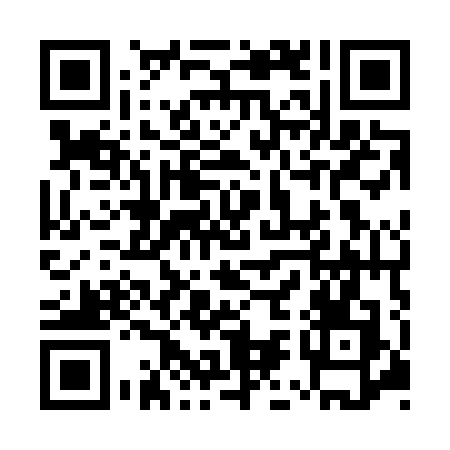 Ramadan times for Quirindi, AustraliaMon 11 Mar 2024 - Wed 10 Apr 2024High Latitude Method: NonePrayer Calculation Method: Muslim World LeagueAsar Calculation Method: ShafiPrayer times provided by https://www.salahtimes.comDateDayFajrSuhurSunriseDhuhrAsrIftarMaghribIsha11Mon5:325:326:541:074:387:207:208:3712Tue5:335:336:551:074:387:187:188:3513Wed5:345:346:561:074:377:177:178:3414Thu5:355:356:571:074:367:167:168:3315Fri5:365:366:571:064:367:157:158:3116Sat5:365:366:581:064:357:137:138:3017Sun5:375:376:591:064:347:127:128:2918Mon5:385:386:591:054:347:117:118:2719Tue5:395:397:001:054:337:107:108:2620Wed5:405:407:011:054:327:087:088:2521Thu5:405:407:011:044:317:077:078:2322Fri5:415:417:021:044:317:067:068:2223Sat5:425:427:031:044:307:057:058:2124Sun5:425:427:031:044:297:037:038:1925Mon5:435:437:041:034:287:027:028:1826Tue5:445:447:051:034:277:017:018:1727Wed5:455:457:051:034:277:007:008:1628Thu5:455:457:061:024:266:586:588:1429Fri5:465:467:071:024:256:576:578:1330Sat5:475:477:071:024:246:566:568:1231Sun5:475:477:081:014:236:556:558:101Mon5:485:487:091:014:226:536:538:092Tue5:495:497:091:014:226:526:528:083Wed5:495:497:101:014:216:516:518:074Thu5:505:507:111:004:206:506:508:065Fri5:515:517:111:004:196:486:488:046Sat5:515:517:121:004:186:476:478:037Sun4:524:526:1311:593:175:465:467:028Mon4:524:526:1311:593:165:455:457:019Tue4:534:536:1411:593:165:445:447:0010Wed4:544:546:1411:593:155:425:426:58